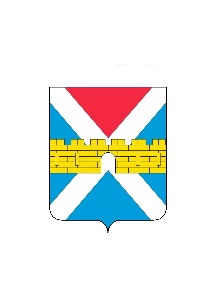 АДМИНИСТРАЦИЯ  КРЫМСКОГО  ГОРОДСКОГО  ПОСЕЛЕНИЯ КРЫМСКОГО РАЙОНАПОСТАНОВЛЕНИЕ   от 17.08.2022                                                                                                                      № 789                                       город КрымскОб утверждении Порядка размещения нестационарных торговых объектов на территории Крымского городского поселения Крымского районаВ соответствии с Федеральным законом от 28 декабря 2009 г.                          № 381-ФЗ «Об основах государственного регулирования торговой деятельности в Российской Федерации», Постановлением главы администрации (губернатора) Краснодарского края от 11 ноября 2014 г.                                                № 1249 «Об утверждении Порядка разработки и утверждения органами местного самоуправления схем размещения нестационарных торговых объектов на территории Краснодарского края», пунктом 6 статьи 37 Устава Крымского городского поселения Крымского района, в целях упорядочения размещения нестационарных объектов мелкорозничной торговли, предупреждения административных правонарушений связанных                                        с соблюдением нормативных правовых актов регулирующих торговую деятельность, создания безопасных условий для обеспечения населения товарами и услугами сезонного ассортимента  п о с т а н о в л я ю: 1. Утвердить Порядок размещения нестационарных торговых объектов                               на территории Крымского городского поселения Крымского района (далее –Порядок) (приложение).2. Отделу потребительской сферы администрации Крымского городского поселения Крымского района (Мирошниченко С.В.) организовать взаимодействие:с территориальным отделом управления Федеральной службы                   по надзору в сфере защиты прав потребителей и благополучия человека                     по Краснодарскому краю в Северском, Абинском, Крымском районах  (Вечерняя Е.А.) по обеспечению контроля за соблюдением санитарных норм и правил;с отделом МВД России по Крымскому району (Горлов В.А.)                      по вопросам предупреждения нарушений действующего законодательства                 на  территории Крымского городского поселения Крымского района.Общему отделу администрации Крымского городского поселения Крымского района (Колесник С.С.) обнародовать настоящее постановление                 в соответствие с утвержденным порядком обнародования муниципальных правовых актов Крымского городского поселения Крымского района.Организационному отделу администрации Крымского городского поселения Крымского района (Завгородняя Е.Н.) разместить постановление                     на официальном сайте администрации Крымского городского поселения Крымского района в сети «Интернет».5. Считать утратившим силу постановление администрации Крымского городского поселения Крымского района от 8 октября 2020 г.                              № 844 «Об утверждении Порядка размещения нестационарных торговых объектов на территории Крымского городского поселения Крымского района».6. Контроль за выполнением настоящего постановления оставляю                      за собой.7. Постановление вступает в силу после его обнародования.Заместитель главы  Крымского городскогопоселения Крымского района                                                           М.А. Забарина